20.09. – 4.10.2020./tylko do użytku wewnętrznego/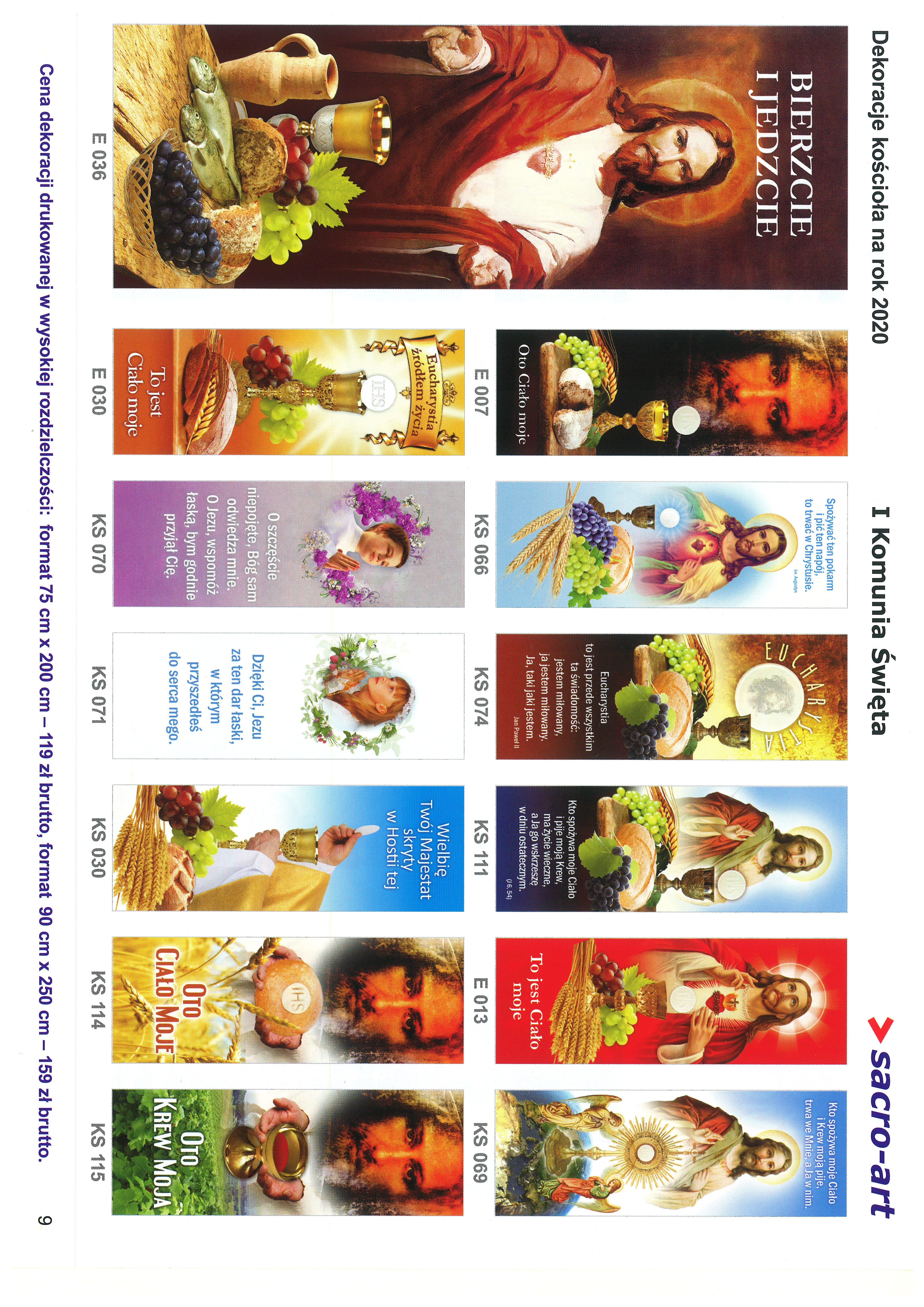 OGŁOSZENIA PARAFIALNE - 20.09. – 4.10.2020.*Serdeczne Bóg zapłać za Wasze modlitwy, prace i ofiary na rzecz naszej 
  parafii i naszych kościołów.*Zapowiedzi Przedmałżeńskie: Anna Serafin, zam. w Rudziczce
                              i Dawid Licznar, zam. w Czyżowicach, zap. III.*W niedzielę, 27 września przedstawiciele Rady Duszpasterskiej będą 
  zbierać ofiary na potrzeby kościoła w Niemysłowicach. Za składane ofiary 
  serdeczne Bóg zapłać.
*W 1. Piątek, 2 października, odbędzie się Odwiedzanie chorych 
  parafian: w Niemysłowicach od. g. 9.45, w Czyżowicach od g. 10.30.
*Przygotowania do Sakr. Bierzmowania 
  W poniedziałek o godz. 19.45 odbędzie się w Par. Miłosierdzia Bożego 
  w Prudniku próba dla kandydatów od Sakr. Bierzmowania     We wtorek. 22.09.odbędzie się spotkanie z kandydatami do Sakr. 
  Bierzmowania oraz ich rodzicami:  
  w Niemysłowicach: o g. 18.00; w Czyżowicach - o godz. 19.15. 
*Zapraszamy w październiku na Nabożeństwa Różańcowe: 
  w Niemysłowicach - od poniedziałku do soboty o g. 17.30 i w niedzielę 
  po Mszy św. o g. 11.00. (wtorek-Różaniec-rano, o g. 9.30, po Mszy św.).
  W Czyżowicach - od poniedziałku do soboty o g. 17.30 i w niedzielę 
  po Mszy św. o g. 9.15.PARAFIA ŚW. ANNY W NIEMYSŁOWICACH     
 /FILIA W CZYŻOWICACH PW. NAJŚWIĘTSZEGO SERCA PANA JEZUSA/
e-mail: parafianiemyslowice@op.pl; www.niemyslowice.infotel.: 601-861-252PORZĄDEK NABOŻEŃSTW  20.09. – 4.10.2020.                                                                             PORZĄDEK NABOŻEŃSTW  20.09. – 4.10.2020.                                                                             PORZĄDEK NABOŻEŃSTW  20.09. – 4.10.2020.                                                                             PORZĄDEK NABOŻEŃSTW  20.09. – 4.10.2020.                                                                             PORZĄDEK NABOŻEŃSTW  20.09. – 4.10.2020.                                                                             PORZĄDEK NABOŻEŃSTW  20.09. – 4.10.2020.                                                                              XXV NIEDZIELA ZWYKŁA, 20 wrześniaUROCZYSTOŚĆ 1 KOMUNII ŚW. W NIEMYSŁOWICACH XXV NIEDZIELA ZWYKŁA, 20 wrześniaUROCZYSTOŚĆ 1 KOMUNII ŚW. W NIEMYSŁOWICACH XXV NIEDZIELA ZWYKŁA, 20 wrześniaUROCZYSTOŚĆ 1 KOMUNII ŚW. W NIEMYSŁOWICACH XXV NIEDZIELA ZWYKŁA, 20 wrześniaUROCZYSTOŚĆ 1 KOMUNII ŚW. W NIEMYSŁOWICACH XXV NIEDZIELA ZWYKŁA, 20 wrześniaUROCZYSTOŚĆ 1 KOMUNII ŚW. W NIEMYSŁOWICACH XXV NIEDZIELA ZWYKŁA, 20 wrześniaUROCZYSTOŚĆ 1 KOMUNII ŚW. W NIEMYSŁOWICACH7.307.307.307.307.30Za + Antoninę, Władysława i Mieczysława Borkowskich, 
Julię i Andrzeja Siergiej oraz + Stanisławę Pęgiel.Za + Danutę i Józefa Hnatiuk, Józefę Filipek, 
Marię Surman i Józefę Jasińską.9.309.309.309.309.30W Czyżowicach: Za + Stanisławę Szewczuk w 1. r. śm., Józefę i Stanisława Szewczuk, + ks. Marcina oraz Karolinę, Józefa i Jana Chmarnych.O bł. Boże dla Marii Jarosławskiej z okazji 70. r. urodzin 
oraz dla dzieci, wnuków i prawnuków.O zdrowie i bł. Boże w rodzinie Aleksandry i Wiesława Stanek oraz o opiekę Bożą nad Wiktorią.
O zdrowie i bł. Boże w rodzinie Mikołajów, Zebzda i Janisz.O zdrowie i bł. Boże w rodzinie Lucyny i Tomasza Licznar.Za ++ z rodziny Grzechnik i Rudolf.Za + Władysława i Jana Niedźwieckich.Za + Stanisława Licznar w 9. r. śm. i jego ++ rodziców.11.0011.0011.0011.0011.00O błogosławieństwo Boże dla dzieci przystępujących 
do 1. Komunii św., dla ich rodziców i chrzestnych 
oraz dla nauczycieli i katechetów. Do Pierwszej Komunii św. przystępują: Monika Buczek, Alicja Domagała, Gabriela Wistuba, Szymon Kogut, Szymon Kowalczyk, Olivier Rygiel.Poniedziałek, 21.09. – Święto św. Mateusza, Apost. i Ewang.Poniedziałek, 21.09. – Święto św. Mateusza, Apost. i Ewang.Poniedziałek, 21.09. – Święto św. Mateusza, Apost. i Ewang.Poniedziałek, 21.09. – Święto św. Mateusza, Apost. i Ewang.Poniedziałek, 21.09. – Święto św. Mateusza, Apost. i Ewang.Poniedziałek, 21.09. – Święto św. Mateusza, Apost. i Ewang.18.00Za ++ Stefanię w 21. r. śm. i Feliksa Pałys.Za ++ Stefanię w 21. r. śm. i Feliksa Pałys.Za ++ Stefanię w 21. r. śm. i Feliksa Pałys.Za ++ Stefanię w 21. r. śm. i Feliksa Pałys.Za ++ Stefanię w 21. r. śm. i Feliksa Pałys.Wtorek, 22 wrześniaWtorek, 22 wrześniaWtorek, 22 wrześniaWtorek, 22 wrześniaWtorek, 22 wrześniaWtorek, 22 września9.00O zdrowie i bł. Boże dla Łukasza i Michała z okazji urodzin.O zdrowie i bł. Boże dla Łukasza i Michała z okazji urodzin.O zdrowie i bł. Boże dla Łukasza i Michała z okazji urodzin.O zdrowie i bł. Boże dla Łukasza i Michała z okazji urodzin.O zdrowie i bł. Boże dla Łukasza i Michała z okazji urodzin.Środa, 23 września – Wsp. św. O. Pio z Pietrelciny, kapłanaŚroda, 23 września – Wsp. św. O. Pio z Pietrelciny, kapłanaŚroda, 23 września – Wsp. św. O. Pio z Pietrelciny, kapłanaŚroda, 23 września – Wsp. św. O. Pio z Pietrelciny, kapłanaŚroda, 23 września – Wsp. św. O. Pio z Pietrelciny, kapłanaŚroda, 23 września – Wsp. św. O. Pio z Pietrelciny, kapłana18.0018.00Za ++ z rodziny Bogdanowskich, Schirmeisenów 
i Jana Kaszoid.Za ++ z rodziny Bogdanowskich, Schirmeisenów 
i Jana Kaszoid.Za ++ z rodziny Bogdanowskich, Schirmeisenów 
i Jana Kaszoid.Za ++ z rodziny Bogdanowskich, Schirmeisenów 
i Jana Kaszoid.Czwartek, 24 wrześniaCzwartek, 24 wrześniaCzwartek, 24 wrześniaCzwartek, 24 wrześniaCzwartek, 24 wrześniaCzwartek, 24 września16.0016.00W Parafii pw. Miłosierdzia Bożego w Prudniku Sakrament Bierzmowania przyjmą: Julia Faszczowy, Joanna Fertała, Marek Jakwert, Marcin Kmuk, Konrad Kozar, Dawid Kurdziel, Łukasz Kurdziel, Gracjan Miążek, Maciej Mulik, Kacper Muszyński, Szymon Stanek, Wiktoria Stanek, Aleksandra Sułkowska Wiktor Wiszniewski, Przemysław Zając.W Parafii pw. Miłosierdzia Bożego w Prudniku Sakrament Bierzmowania przyjmą: Julia Faszczowy, Joanna Fertała, Marek Jakwert, Marcin Kmuk, Konrad Kozar, Dawid Kurdziel, Łukasz Kurdziel, Gracjan Miążek, Maciej Mulik, Kacper Muszyński, Szymon Stanek, Wiktoria Stanek, Aleksandra Sułkowska Wiktor Wiszniewski, Przemysław Zając.W Parafii pw. Miłosierdzia Bożego w Prudniku Sakrament Bierzmowania przyjmą: Julia Faszczowy, Joanna Fertała, Marek Jakwert, Marcin Kmuk, Konrad Kozar, Dawid Kurdziel, Łukasz Kurdziel, Gracjan Miążek, Maciej Mulik, Kacper Muszyński, Szymon Stanek, Wiktoria Stanek, Aleksandra Sułkowska Wiktor Wiszniewski, Przemysław Zając.W Parafii pw. Miłosierdzia Bożego w Prudniku Sakrament Bierzmowania przyjmą: Julia Faszczowy, Joanna Fertała, Marek Jakwert, Marcin Kmuk, Konrad Kozar, Dawid Kurdziel, Łukasz Kurdziel, Gracjan Miążek, Maciej Mulik, Kacper Muszyński, Szymon Stanek, Wiktoria Stanek, Aleksandra Sułkowska Wiktor Wiszniewski, Przemysław Zając.18.0018.00Za + Edwarda Biernackiego w 2. r. śm. i ++ z rodziny Biernackich, i Englotów.Za + Edwarda Biernackiego w 2. r. śm. i ++ z rodziny Biernackich, i Englotów.Za + Edwarda Biernackiego w 2. r. śm. i ++ z rodziny Biernackich, i Englotów.Za + Edwarda Biernackiego w 2. r. śm. i ++ z rodziny Biernackich, i Englotów.Piątek, 25 wrześniaPiątek, 25 wrześniaPiątek, 25 wrześniaPiątek, 25 wrześniaPiątek, 25 wrześniaPiątek, 25 września18.0018.00Msza św. Szkolna: 
Za ++ rodziców Jana w 17. r. śm. i Rozalię Łacinów, 
++ dziadków z obu stron i + Jerzego Machiew.Msza św. Szkolna: 
Za ++ rodziców Jana w 17. r. śm. i Rozalię Łacinów, 
++ dziadków z obu stron i + Jerzego Machiew.Msza św. Szkolna: 
Za ++ rodziców Jana w 17. r. śm. i Rozalię Łacinów, 
++ dziadków z obu stron i + Jerzego Machiew.Msza św. Szkolna: 
Za ++ rodziców Jana w 17. r. śm. i Rozalię Łacinów, 
++ dziadków z obu stron i + Jerzego Machiew.Sobota, 26 wrześniaSobota, 26 wrześniaSobota, 26 wrześniaSobota, 26 wrześniaSobota, 26 wrześniaSobota, 26 września13.0013.0013.00W Czyżowicach:Ślub Rzymski: Patrycja Trompeta i Marek Licznar.W Czyżowicach:Ślub Rzymski: Patrycja Trompeta i Marek Licznar.W Czyżowicach:Ślub Rzymski: Patrycja Trompeta i Marek Licznar.XXVI NIEDZIELA ZWYKŁA, 27 wrześniaXXVI NIEDZIELA ZWYKŁA, 27 wrześniaXXVI NIEDZIELA ZWYKŁA, 27 wrześniaXXVI NIEDZIELA ZWYKŁA, 27 wrześniaXXVI NIEDZIELA ZWYKŁA, 27 wrześniaXXVI NIEDZIELA ZWYKŁA, 27 września7.307.30Za ++ rodziców Marę i Daniela Koliszczak w r. śm, 
ich ++ dzieci i + Wacława Chrzanowicz.Za ++ rodziców Marę i Daniela Koliszczak w r. śm, 
ich ++ dzieci i + Wacława Chrzanowicz.Za ++ rodziców Marę i Daniela Koliszczak w r. śm, 
ich ++ dzieci i + Wacława Chrzanowicz.Za ++ rodziców Marę i Daniela Koliszczak w r. śm, 
ich ++ dzieci i + Wacława Chrzanowicz.9.309.30W Czyżowicach:Za + ojca Pawła Galik, Karolinę, Bazylego i Jana Galik 
oraz Teofilę i Czesława Boskich.O bł. Boże dla Kazimierza Prytys z okazji 60. r. urodzin. O zdrowie i bł. Boże w rodzinie Krystyny i Mateusza Minartowicz oraz dla córki Barbary.W Czyżowicach:Za + ojca Pawła Galik, Karolinę, Bazylego i Jana Galik 
oraz Teofilę i Czesława Boskich.O bł. Boże dla Kazimierza Prytys z okazji 60. r. urodzin. O zdrowie i bł. Boże w rodzinie Krystyny i Mateusza Minartowicz oraz dla córki Barbary.W Czyżowicach:Za + ojca Pawła Galik, Karolinę, Bazylego i Jana Galik 
oraz Teofilę i Czesława Boskich.O bł. Boże dla Kazimierza Prytys z okazji 60. r. urodzin. O zdrowie i bł. Boże w rodzinie Krystyny i Mateusza Minartowicz oraz dla córki Barbary.W Czyżowicach:Za + ojca Pawła Galik, Karolinę, Bazylego i Jana Galik 
oraz Teofilę i Czesława Boskich.O bł. Boże dla Kazimierza Prytys z okazji 60. r. urodzin. O zdrowie i bł. Boże w rodzinie Krystyny i Mateusza Minartowicz oraz dla córki Barbary.11.00       11.00       Za + Marię i Michała Woźniak oraz ++ dziadków.Za + Jakuba Sokołowskiego w r. śm., + Marię 
i brata KazimierzaZa + Marię i Michała Woźniak oraz ++ dziadków.Za + Jakuba Sokołowskiego w r. śm., + Marię 
i brata KazimierzaZa + Marię i Michała Woźniak oraz ++ dziadków.Za + Jakuba Sokołowskiego w r. śm., + Marię 
i brata KazimierzaZa + Marię i Michała Woźniak oraz ++ dziadków.Za + Jakuba Sokołowskiego w r. śm., + Marię 
i brata KazimierzaPoniedziałek, 28 września – Wsp. św. Wacława, męczennikaPoniedziałek, 28 września – Wsp. św. Wacława, męczennikaPoniedziałek, 28 września – Wsp. św. Wacława, męczennikaPoniedziałek, 28 września – Wsp. św. Wacława, męczennikaPoniedziałek, 28 września – Wsp. św. Wacława, męczennikaPoniedziałek, 28 września – Wsp. św. Wacława, męczennika18.0018.00Za + Kazimierę Kosińską, Marię Uruską oraz Czesławę i Tadeusza Bogajewskich.Za + Kazimierę Kosińską, Marię Uruską oraz Czesławę i Tadeusza Bogajewskich.Za + Kazimierę Kosińską, Marię Uruską oraz Czesławę i Tadeusza Bogajewskich.Za + Kazimierę Kosińską, Marię Uruską oraz Czesławę i Tadeusza Bogajewskich.Wtorek, 29 września
Święto Świętych Archaniołów Michała, Gabriela i RafałaWtorek, 29 września
Święto Świętych Archaniołów Michała, Gabriela i RafałaWtorek, 29 września
Święto Świętych Archaniołów Michała, Gabriela i RafałaWtorek, 29 września
Święto Świętych Archaniołów Michała, Gabriela i RafałaWtorek, 29 września
Święto Świętych Archaniołów Michała, Gabriela i RafałaWtorek, 29 września
Święto Świętych Archaniołów Michała, Gabriela i Rafała9.009.00Za + Michała Kwiatek i + Bożenę Kmuk.Za + Michała Kwiatek i + Bożenę Kmuk.Za + Michała Kwiatek i + Bożenę Kmuk.Za + Michała Kwiatek i + Bożenę Kmuk.Środa, 30 września – Wsp. św. Hieronima, kapł. i dokt. Kość.Środa, 30 września – Wsp. św. Hieronima, kapł. i dokt. Kość.Środa, 30 września – Wsp. św. Hieronima, kapł. i dokt. Kość.Środa, 30 września – Wsp. św. Hieronima, kapł. i dokt. Kość.Środa, 30 września – Wsp. św. Hieronima, kapł. i dokt. Kość.Środa, 30 września – Wsp. św. Hieronima, kapł. i dokt. Kość.18.0018.00Za + Genowefę w r. śm. i Mariana Kościelniak, + Stanisława i Weronikę Małek oraz dziadków z obu stron.Za + Genowefę w r. śm. i Mariana Kościelniak, + Stanisława i Weronikę Małek oraz dziadków z obu stron.Za + Genowefę w r. śm. i Mariana Kościelniak, + Stanisława i Weronikę Małek oraz dziadków z obu stron.Za + Genowefę w r. śm. i Mariana Kościelniak, + Stanisława i Weronikę Małek oraz dziadków z obu stron.1 Czwartek, 1.10. – Wsp. św. Teresy od Dzieciątka Jezus1 Czwartek, 1.10. – Wsp. św. Teresy od Dzieciątka Jezus1 Czwartek, 1.10. – Wsp. św. Teresy od Dzieciątka Jezus1 Czwartek, 1.10. – Wsp. św. Teresy od Dzieciątka Jezus1 Czwartek, 1.10. – Wsp. św. Teresy od Dzieciątka Jezus1 Czwartek, 1.10. – Wsp. św. Teresy od Dzieciątka Jezus17.3017.30Różaniec i Msza św.: Za + Stanisława Piotrowskiego,  
                Bronisławę, Kajetana i Stanisława Łapiak.Różaniec i Msza św.: Za + Stanisława Piotrowskiego,  
                Bronisławę, Kajetana i Stanisława Łapiak.Różaniec i Msza św.: Za + Stanisława Piotrowskiego,  
                Bronisławę, Kajetana i Stanisława Łapiak.Różaniec i Msza św.: Za + Stanisława Piotrowskiego,  
                Bronisławę, Kajetana i Stanisława Łapiak.1 Piątek, 2 października – Wspom. św. Aniołów Stróżów1 Piątek, 2 października – Wspom. św. Aniołów Stróżów1 Piątek, 2 października – Wspom. św. Aniołów Stróżów1 Piątek, 2 października – Wspom. św. Aniołów Stróżów1 Piątek, 2 października – Wspom. św. Aniołów Stróżów1 Piątek, 2 października – Wspom. św. Aniołów Stróżów16.3016.30W Czyżowicach – Różaniec i Msza św. Szkolna:Za + Józefa Napieraj i Józefa Szymoniak.W Czyżowicach – Różaniec i Msza św. Szkolna:Za + Józefa Napieraj i Józefa Szymoniak.W Czyżowicach – Różaniec i Msza św. Szkolna:Za + Józefa Napieraj i Józefa Szymoniak.W Czyżowicach – Różaniec i Msza św. Szkolna:Za + Józefa Napieraj i Józefa Szymoniak.18.0018.00Różaniec i Msza św. Szkolna: Za + Mariana i Michalinę Rola, ++ dzieci 
oraz Marię i Franciszka Kosińskich, i Katarzynę Karpińską.Różaniec i Msza św. Szkolna: Za + Mariana i Michalinę Rola, ++ dzieci 
oraz Marię i Franciszka Kosińskich, i Katarzynę Karpińską.Różaniec i Msza św. Szkolna: Za + Mariana i Michalinę Rola, ++ dzieci 
oraz Marię i Franciszka Kosińskich, i Katarzynę Karpińską.Różaniec i Msza św. Szkolna: Za + Mariana i Michalinę Rola, ++ dzieci 
oraz Marię i Franciszka Kosińskich, i Katarzynę Karpińską.1 Sobota, 3 października1 Sobota, 3 października1 Sobota, 3 października1 Sobota, 3 października1 Sobota, 3 października1 Sobota, 3 października17.3017.3017.3017.30W Czyżowicach - Różaniec i Msza św.:Za + Mikołaja Licznara w 10. r. śm.W Czyżowicach - Różaniec i Msza św.:Za + Mikołaja Licznara w 10. r. śm.XXVII NIEDZIELA ZWYKŁA, 4 października - UROCZYSTOŚĆ    
                     ROCZNICY 1 KOMUNII ŚW. W CZYŻOWICACHXXVII NIEDZIELA ZWYKŁA, 4 października - UROCZYSTOŚĆ    
                     ROCZNICY 1 KOMUNII ŚW. W CZYŻOWICACHXXVII NIEDZIELA ZWYKŁA, 4 października - UROCZYSTOŚĆ    
                     ROCZNICY 1 KOMUNII ŚW. W CZYŻOWICACHXXVII NIEDZIELA ZWYKŁA, 4 października - UROCZYSTOŚĆ    
                     ROCZNICY 1 KOMUNII ŚW. W CZYŻOWICACHXXVII NIEDZIELA ZWYKŁA, 4 października - UROCZYSTOŚĆ    
                     ROCZNICY 1 KOMUNII ŚW. W CZYŻOWICACHXXVII NIEDZIELA ZWYKŁA, 4 października - UROCZYSTOŚĆ    
                     ROCZNICY 1 KOMUNII ŚW. W CZYŻOWICACH7.307.30O zdrowie i bł. Boże dla Ireny i Krzysztofa Karpińskich 
oraz o opiekę Bożą nad rodziną.O zdrowie i bł. Boże dla Ireny i Krzysztofa Karpińskich 
oraz o opiekę Bożą nad rodziną.O zdrowie i bł. Boże dla Ireny i Krzysztofa Karpińskich 
oraz o opiekę Bożą nad rodziną.O zdrowie i bł. Boże dla Ireny i Krzysztofa Karpińskich 
oraz o opiekę Bożą nad rodziną.9.15 9.159.15 9.15W Czyżowicach:Za ++ rodziców Barbarę i Piotra Jarosławskich, i dziadków 
z obu stron.
Za + męża Pawła Niedźwieckiego w 3. r. śm.O błogosławieństwo Boże dla dzieci obchodzących
Rocznicę 1. Komunii św., dla ich rodziców 
i chrzestnych oraz dla nauczycieli i katechetów. Rocznicę Pierwszej Komunii św. obchodzą: Milena Gawron, Bartosz Niedźwiecki, Magdalena Zając.(w październiku, w Czyżowicach, w niedziele Msze św. odbywają się 
o g. 9.15, ze względu na Różaniec )W Czyżowicach:Za ++ rodziców Barbarę i Piotra Jarosławskich, i dziadków 
z obu stron.
Za + męża Pawła Niedźwieckiego w 3. r. śm.O błogosławieństwo Boże dla dzieci obchodzących
Rocznicę 1. Komunii św., dla ich rodziców 
i chrzestnych oraz dla nauczycieli i katechetów. Rocznicę Pierwszej Komunii św. obchodzą: Milena Gawron, Bartosz Niedźwiecki, Magdalena Zając.(w październiku, w Czyżowicach, w niedziele Msze św. odbywają się 
o g. 9.15, ze względu na Różaniec )W Czyżowicach:Za ++ rodziców Barbarę i Piotra Jarosławskich, i dziadków 
z obu stron.
Za + męża Pawła Niedźwieckiego w 3. r. śm.O błogosławieństwo Boże dla dzieci obchodzących
Rocznicę 1. Komunii św., dla ich rodziców 
i chrzestnych oraz dla nauczycieli i katechetów. Rocznicę Pierwszej Komunii św. obchodzą: Milena Gawron, Bartosz Niedźwiecki, Magdalena Zając.(w październiku, w Czyżowicach, w niedziele Msze św. odbywają się 
o g. 9.15, ze względu na Różaniec )W Czyżowicach:Za ++ rodziców Barbarę i Piotra Jarosławskich, i dziadków 
z obu stron.
Za + męża Pawła Niedźwieckiego w 3. r. śm.O błogosławieństwo Boże dla dzieci obchodzących
Rocznicę 1. Komunii św., dla ich rodziców 
i chrzestnych oraz dla nauczycieli i katechetów. Rocznicę Pierwszej Komunii św. obchodzą: Milena Gawron, Bartosz Niedźwiecki, Magdalena Zając.(w październiku, w Czyżowicach, w niedziele Msze św. odbywają się 
o g. 9.15, ze względu na Różaniec )11.0011.00Za ++ rodziców Józefę, Stanisława i Stanisławę Szewczuk 
i + ks. Marcina.
O zdrowie i bł. Boże dla Piotra Uchmanowicza 
w 18. r. urodzin.O bł. Boże dla Wojciecha Lempart oraz jego rodziców 
i chrzestnych.                                      (po Mszy św. Różaniec)/Po Mszy św. i Różańcu Wojciech Lempart otrzyma Sakrament Chrztu św. /.   Za ++ rodziców Józefę, Stanisława i Stanisławę Szewczuk 
i + ks. Marcina.
O zdrowie i bł. Boże dla Piotra Uchmanowicza 
w 18. r. urodzin.O bł. Boże dla Wojciecha Lempart oraz jego rodziców 
i chrzestnych.                                      (po Mszy św. Różaniec)/Po Mszy św. i Różańcu Wojciech Lempart otrzyma Sakrament Chrztu św. /.   Za ++ rodziców Józefę, Stanisława i Stanisławę Szewczuk 
i + ks. Marcina.
O zdrowie i bł. Boże dla Piotra Uchmanowicza 
w 18. r. urodzin.O bł. Boże dla Wojciecha Lempart oraz jego rodziców 
i chrzestnych.                                      (po Mszy św. Różaniec)/Po Mszy św. i Różańcu Wojciech Lempart otrzyma Sakrament Chrztu św. /.   Za ++ rodziców Józefę, Stanisława i Stanisławę Szewczuk 
i + ks. Marcina.
O zdrowie i bł. Boże dla Piotra Uchmanowicza 
w 18. r. urodzin.O bł. Boże dla Wojciecha Lempart oraz jego rodziców 
i chrzestnych.                                      (po Mszy św. Różaniec)/Po Mszy św. i Różańcu Wojciech Lempart otrzyma Sakrament Chrztu św. /.   